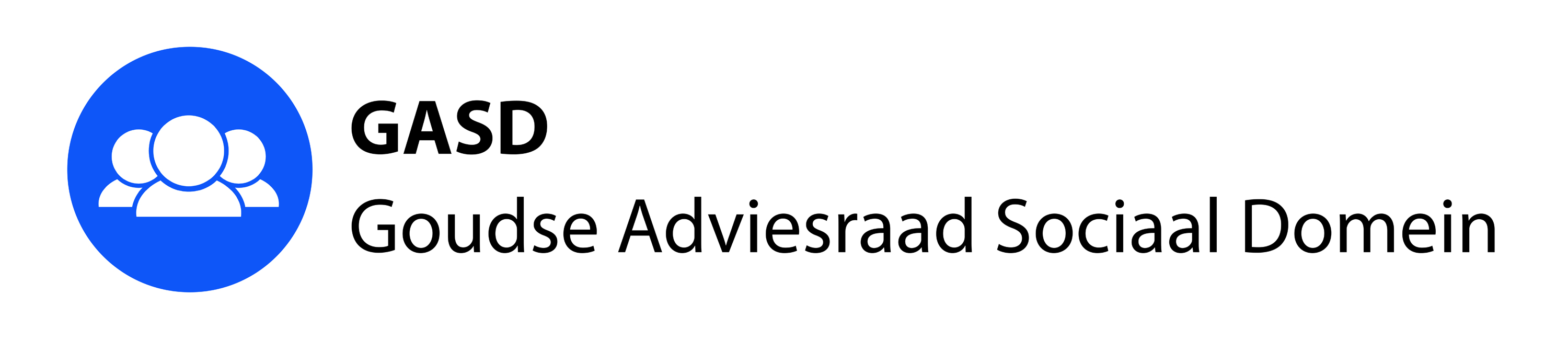 Verslag van de openbare vergadering van de GASD van 26 januari 2017.Aanwezig: De voorzitter en alle leden van de GASD. Te gast zijn:  Siham Irreze, stagiare in het kader van het onderzoek bijzondere bijstand en Rhea Creutzberg, studente journalistiek aan de hogeschool Utrecht.Opening, vaststelling agenda.De voorzitter opent de vergadering, de agenda wordt vastgesteld onder toevoeging van de punten jaarverslag, netwerkbijeenkomst en “overzicht uitgebrachte adviezen”.	Post en mededelingen.Mededelingen: De voorzitter en de secretaris zijn op 9 februari tijdens het geplande agenda-overleg beiden afwezig. Gerard en Djoeki nemen waar.Op korte termijn zal advies gevraagd worden over de evaluatie van de Goudse ParticipatieNota en de daarmee samenhangende re-integratie verordening. Herman zal trekker zijn van het advies rond participatie en, gezien de veronderstelde samenhang, ook van de verordening re-integratie.De agendacommissie is ambtelijk geïnformeerd over de blijvers-lening. In een later stadium van de beleidsvoorbereiding wordt besloten over een van de GASD.De voorzitter heeft kennis gemaakt met de nieuwe gemeentesecretaris. In dat gesprek kwam aan de orde dat het advies over Armoedebeleid en schulddienstverlening  positief is ontvangen.Verslagen bijeenkomsten november en december 2016.De verslagen worden besproken. Volledigheidshalve dient te worden gecorrigeerd dat Guusje van der Schot in november niet aanwezig was.Jammerlijk is de naam van de wethouder niet goed weergegeven: Corine Dijkstra.In het verslag van de vergadering van jl. november wordt gesproken over een advies waar gelezen had moeten worden: Naar aanleiding met het gesprek met Corine Dijkstra stuurt Bob Lodder namens de GASD een schriftelijke reactie.Met inachtneming van het bovenvermelde worden de verslagen vastgesteld. De verslagen zouden aan waarde winnen indien deze zouden worden uitgebreid met een actiepuntenlijst.De secretaris buigt zich over dat verzoek.Financieel verslag 2016.Voorgesteld wordt een financiële paragraaf op te nemen in het jaarverslag. Deze zal voor februari worden geagendeerd. Dan zal ook de penningmeester decharge worden verleend.Evaluatie adviestraject Armoede beleid en Schulddienstverlening.De aanwezigen bezien het proces naar de vormgeving van het advies. Rond de publicatie van het advies en de adviesaanvraag bestaat onduidelijkheid over het tijdstip van openbaarmaking.Het is uiteraard de sterke wens van de adviesraad om voorgenomen beleid te kunnen delen met de te raadplegen partijen. Een sterke terughoudendheid is in strijd met de verordening waarop de raad haar werkzaamheden baseert.Het proces rond de advisering werd als onrustig ervaren. Het onderwerp bleek, al werkende, erg breed. Die breedte noodzaakte tot een prioriteitstelling, waardoor niet ieders inbreng altijd terug te vinden was. Het proces leert ons om tevoren helder te hebben op welke vaardigheid en op welk onderwerp de sterke punten bij de deelnemers te ontwaren zijn.Het oogt gedienstig meer evaluatiemomenten in te lassen gaande het proces van advisering en in de ontwerpfase van het adviseringstraject eerdere inbreng van materiedeskundigen te overwegen. De GAB heeft overigens geïnformeerd waarom hun inbreng niet integraal is overgenomen. Marion zal de beantwoording van de betreffende brief/mail ter hand nemen.Terugkoppeling ambtelijke presentatie in GCR/GASD over de thematiek hulp bij het huishouden.De betreffende beleidsafdeling bereidt een adviesaanvraag schrijven voor, waarop de GASD en GCR zullen acteren. Het zal dus niet zo zijn dat de notitie mede zal worden vormgeven door GASD en of GCR.Anke en Gerard plannen een gesprek met de verantwoordelijk ambtenaar.Terugkoppeling diverse overlegvormen waaronder nieuws uit de GCR.De diverse leden geven een korte terugkoppeling van door hen bezochte bijeenkomsten. Indien een bijeenkomst van hoge relevantie is voor de GASD zullen de leden schriftelijk rapporteren.De GCR wil, m.b.t. hulp in het huishouden een externe deskundige raadplegen.Er is een min of meer aanhoudend verzoek om meer samen te werken met regionale cliëntenraden. Voor zover het de GASD betreft wordt samengewerkt wanneer sprake is van een gemeenschappelijk belang in en gemeenschappelijk advies en wordt niet op voorhand algemeen/structureel samengewerkt.Herman zal de secretaris van Zuidplas in die geest informeren.Brief VN-verdrag.De GASD wacht besprekingen in de gemeenteraad af waarna de mogelijk verdere acties worden bepaald.Jaarverslag.De secretaris zal voor de bijeenkomst van februari een concept jaarverslag agenderen.Netwerkbijeenkomst.Om de relatie met ons netwerk te onderhouden wordt besloten dat in het najaar een netwerkbijeenkomst wordt georganiseerd op een externe locatie met een externe spreker.Voor zowel de locatie als de spreker zijn suggesties welkom.
Lijst van te verwachten en uitgebrachte adviezen.Van de lijst van Ellen van de Zilver wordt met waardering kennisgenomen. De lijst van uitgebrachte adviezen, zoals door de voorzitter is gecompileerd, wordt eveneens met waardering kennisgenomen. Dit overzicht is input voor het jaarverslag.Evaluatieverslag GASD/GCR door ondersteunend ambtenaar.De raad herkent zich in het geschetst beeld. Gerard Wolters heeft enkele verbetersuggesties.
Rondvraag.Marion stuurt een rooster voor de vakantieplanning.De voorzitter en de secretaris zijn beiden op vakantie tot en met 15 februari 2017.Bob informeert naar de stand van zaken rond de sociale kaartGuusje informeert naar het wel en wee van de sociaal teams. Herman zal wederom een kwartaaloverzicht opvragen.
De voorzitter sluit de vergadering rond 16.30 uur.In verband met de zeer aanstaande vakantie stuurt de secretaris  medio februari een overzicht van de in het verslag genoemde acties. 